S.S.E.S. Amravati’s Science College Congress-Nagar, NagpurDepartment of Physical Education                                                ANNUAL REPORT (2019-2020)(DEGREE-COLLEGE)                   I am very glad to submit the Annual Report of sport Activities conducted during the academic session 2019-2020 The unique record of success of the college is well known all over Vidarbha. The achievement of students in the field of sports and their all round development reflected through the prizes are the hallmark of institutional glory. I take an opportunity to present the report of their spectacular achievements.   The college students participated in the following    Games in District, Division, State, National, University, and Inter-University Tournaments.Activities Conducted & Organized:-1) Annual Sport Day: - On the occasion of the birth anniversary of our founder president  Dr. Panjabrao Deshmukh, Our College Successfully Conducted the Inter- Collegiate Cricket, Foot-ball , Basket-Ball and Badminton Tournaments. 2) Medical Examination & Physical Efficiency Test: - In addition to the above games & sports activities, we conducted Medical Examination & Physical Efficiency test of our degree college Students in Feb-2020. The statistical information was submitted to the R.T.M. Nagpur University.DEGREE COLLEGE :-Participations: 23 Men & 22 Women teams of the college participated in various games & Sports of the R.T.M. Nagpur University and other Tournament as under:  Men :-  Badminton, Cricket, Swimming, Water Polo, Table-Tennis, Volley Ball, Chess,, Athletics, Foot-Ball, Soft-ball, Basket- Ball,  Judo , Korf -ball, Kabaddi, Rifle Shooting, Archery, Base-Ball, Yogasan, Boxing Wrestling, Fencing Taekwondo Gymnastics. Women : - Badminton,  Swimming, Table-Tennis, Volley Ball, Chess, Athletics, Judo, Karate, Taekwondo,  Soft Ball, Basket- Ball, Net Ball, Archery, Base-Ball, Kho-Kho, Ball Badminton, Yogasan , Athletics,  Fencing, Gymnastic, Sepak – Takraw, Wushu.Individual Performance 1) WATER POLO - R.T.M. Nagpur University. Nagpur. Mr. Akshay N. Sakore  B.Sc.-II  (CBG) was selected for All India Inter-University. Water polo Competitions which was held at JALANDHAR  Organized by LOVELY PROFESSIONAL UNIVERSITY, from 01/11/2019 To 1/11/2019.2) KHO-KHO – Rashtrasant Tukodoji Maharaj Nagpur University Mr. Premchand D. Rakhade of B.Sc. III (Scsm) was Selected for KHO-KHO (MEN) TEAM IN WEST ZONE INTER UNIVERSITY KHO-KHO Championship held at NANDED Organized by SWAMI RAMANAND TEERTH MARATHWADA UNIVERSITY on dated 02/12/2019 To 05/02/2019.3) ARCHERY :- Mr. Shoeb Akhtar Ibrahim Sheikh  student of B.Sc.I (Scsm) was selected for All India Inter University Archery  Championship, which was held at BHUBANESWAR organized by K.I.I.T. DEEMED UNIVERSITY, from 26/12/2019 To 30/12/2019.4) CRICKET (Women) Ku.Dhanshree D. Raghatate B.Sc. I (Scsm) she was selected WEST                                      ZONE INTER UNIVERSITY CRICKET WOMEN Championship which was held at BHOPAL Organized by BARKATULLAH UNIVERSITY,on dated  28/12/2019 To 07/01/20205) FENCING(Women) Ku. Samidha D. Deshmukh B.SC. II All Indai inter university FENCHING Women championship to be held at CHANDIGHARH Organized by PANJAB UNIVERSITY on dated 03/01/2020 TO 05/01/2020.6) KARATE (Women) Ku. Ankita S. Sawarkar  B.SC. II She was Selected All India Inter University KARATE (Women) Championship held at CHEENAI Organized by SATHYABAMA UNIVERSITY. on dated 08/02/2020 To 13/01/2020.7) BASKET-BALL (Men) Mr. Manu Sanodiya B.SC. III he was selected for All India Inter University Championships held at NANDED Organized by S.R.T.M.UNIVERSITY, NANDED.on dated 14/12/2019 to 18/12/2019.8) SOFT-BALL(Men) Mr.Santanu V. Bankar student of M.Sc. II (Maths) & Mr. Zishan  M. Kazi  M.SC. II (Maths) were selected for All India Inter University Soft-ball Tournament held at CUDDAPA  (KADAPA) Organazised by YOGI YEMANA UNIVERSITY. on dated 03/01/2020 to 12/01/2020.9) SEPAK TAKRAW(Women)  Ku. Nikita S. Shende B.Sc. I & Ku. Jaya Verma B.Sc. I                                                                            (Pcsm) was Selected All India Inter University Sepak Takraw (Women) Championship to be held at BAREILLY Organized by M.J.P. ROHILKHAND UNIVERSITY, on dated 17/02/2020/To 19/02/202010)  GYMNASTICS :-(Men) Mr. Vedant B. Patwa student of B.Sc.I (CBG) were selected in                                R.T.M. Nagpur University Gymnastics Team for All India Inter University Competitions which was held at AMRITSAR organized by GURU NANAK DEV UNIVERSITY  from 18th  to 20th MARCH-2020.I am very happy to mention that all above matches were played under the able guidance of Prof. Incharge of various sport activities, I am very much thankful to our Worthy principal  and Prof. Incharge of various Games and Sports for their able guidance and kind co-operation given from time to time.                                                                                                                             Head of  Deptt.                                                                                                                        (Physical Education)ALL INDIA INTER-UNIVERSITY (COLOUR-HOLDER) 2019-2020                                                                                                                                                    Head of Department	  (Physical  Edu. Deptt)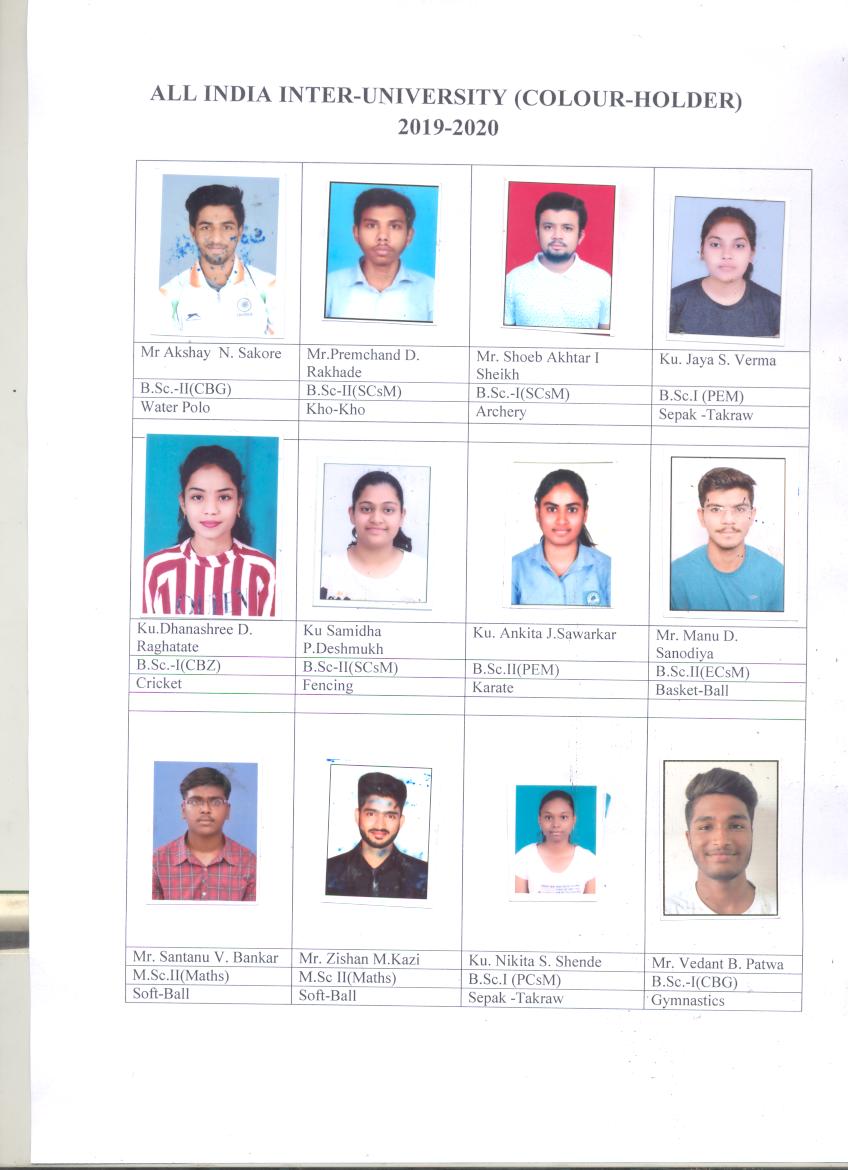 Sr. NoName of PlayersClassGameVenueDate1.Mr Akshay  N. SakoreB.Sc.-II(CBG)Water PoloJalandhar6th  To 8th Nov-20192.Mr.Premchand D. RakhadeB.Sc-II(SCsM)Kho-KhoNanded 2nd To 05th Dec-20193.Mr. Shoeb Akhtar I SheikhB.Sc.-I(SCsM)ArcheryBhubaneswar26th  To 30th Dec-20194.Ku.Dhanashree D. RaghatateB.Sc.-I(CBZ)CricketBhopal28th Dec-19 o 07th Jan 20205.Ku Samidha P.Deshmukh B.Sc-II(SCsM)FencingJammu30th Dec-19 To 1st Jan 20206.Ku. Ankita J.SawarkarB.Sc.II(PEM)KarateCheenai08th  To 13th Jan- 20207.Mr. Manu D. Sanodiya B.Sc.II(ECsM)Basket-BallNanded 14th To 18th  Dec-20198.Mr.. Santanu V. BankarM.Sc.II(Maths)Soft-BallCuddapa08th To 12th Jan-20209.Mr. Zishan M.KaziM.Sc II(Maths)Soft-BallCuddapa08th To 12th Jan -202010Ku. Nikita S. ShendeB.Sc.I (PCsM)Sepak -TakrawBareilly17th To 19th Feb-202011 Ku. Jaya S. VermaB.Sc.I (PEM)Sepak -TakrawBareilly17th To 19th Feb-2020.12Mr. Vedant B. PatwaB.Sc.-I(CBG)GymnasticsAmritsar18th To 20th Mar-2020